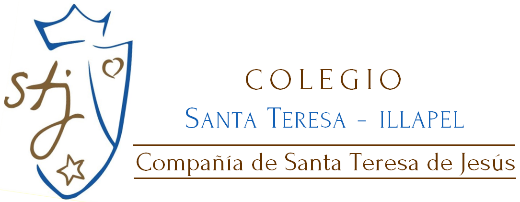 Illapel, 13 de mayo 2020COMUNICADOCONECTANDO Y ACOMPAÑANDO A LAS FAMILIAS TERESIANASEstimados padres y apoderados:
Les saludamos cordialmente y esperando que estén muy bien junto a sus familias. Ha sido una semana en la que hemos podido saludar a nuestros estudiantes y celebrar de una manera distinta su día y como ha sido la tónica de esta nueva modalidad, desde el equipo de Convivencia escolar y Orientación hacemos llegar el material de apoyo en una presentación para que puedan trabajar en casa. Documento Nº 10 Mantener el ánimo positivo durante la cuarentena.Nuevamente queremos recodarles si se presenta alguna situación o consulta que tengan con respecto a su hijo/a en el ámbito emocional, nos pueden contactar a los correos de los orientadores estos son:Oscar Tapia: Orientador Pre básica hasta 2 básico. otapia@stjillapel.clKatherine Valle: Orientadora 3 básico a 6 básico. kvalle@stjillapel.clAlberto Santander 7 básico a IV medio. asantander@stjillapel.clGaby Alfaro Orientadora vocacional. galfaro@stjillapel.clRecordando como siempre las palabras de nuestra santa: “Tristeza y melancolía no las quiero en casa mía” (STJ)
Saludos afectuosos

Equipo de Convivencia escolar y Orientación